Mgr. Veronika Cajthamlová14.Zš Plzeň, Zábělská 2524. 2. 2016Téma: Využití QR kódů v hodině VZDr – Drogy a prevenceMetodika: QR čtečka stažená pro iOS(Apple) z appstore, Android – Google playAktivuje se čtečka QR kódů (QR Reader), kamerou se snímá QR kód, v případě nezaostření se může dotykem zaostřit na QR kód. Výsledek načte se informace z QR kódu.Didaktická metodika: Při hodině VZDr budou zjišťovat pomocí čteček kódů druhy drog, následně si budou zjišťovat příznaky při užívání určité drogy (vyhledávat na internetu)Cíl: Děti budou umět vyjmenovat několik druhů drogSeznam: 1. Kokain                2. Marihuana                 3. Hašiš                4. Heroin                5. Morfin               6. Kodein               7. Alkohol               8. Pervitin               9. Opium             10.LSD             11.Kofein             12. Analgetika           13. https://www.youtube.com/watch?v=Al5ZthL_DBA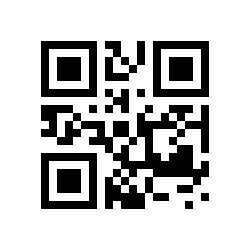 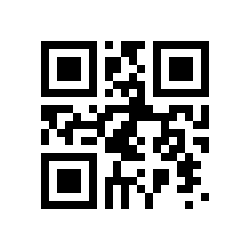 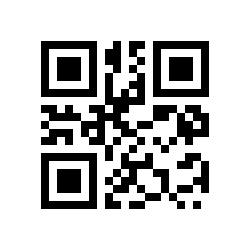 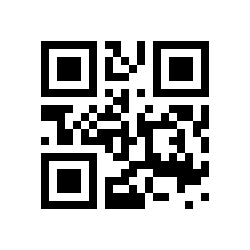 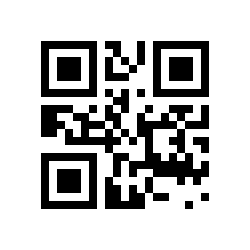 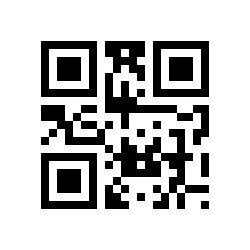 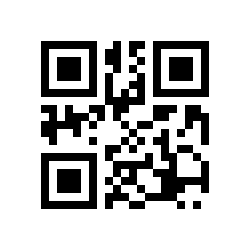 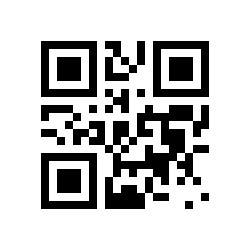 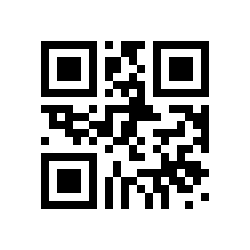 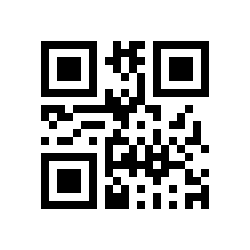 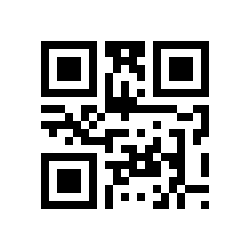 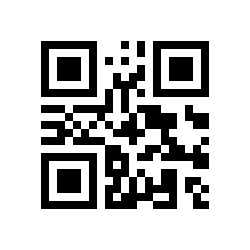 13.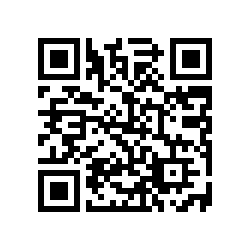 